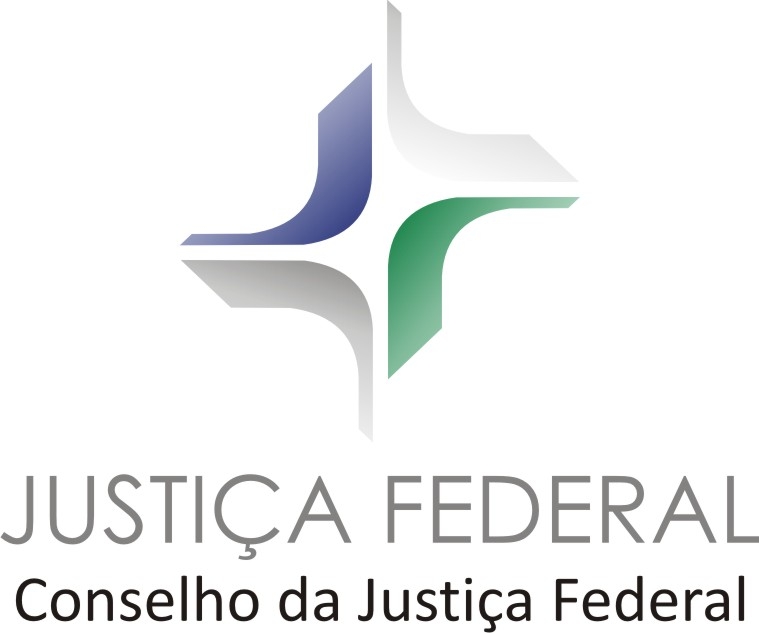 PLANO DO PROJETO(*) campos obrigatórios.* Justificativa{Descrever a situação atual; faça um exame retrospectivo da evolução recente do problema que o projeto pretende resolver; o que esperar do futuro se a intervenção pretendida pelo projeto não for realizada; qual a natureza e os benefícios trazidos pelas modificações que serão introduzidas pelo projeto.Se o projeto é derivado de demanda legal ou solicitado pela alta administração, essa informação deve ser ressaltada pois impacta na priorização do projeto.Alinhamento Estratégico{Informar a qual objetivo estratégico (CJF, Justiça Federal ou Poder Judiciário), prioridade da gestão ou determinação legal o projeto contribuirá.* Objetivo do Projeto{Descrever o resultado que pretende alcançar ou oportunidade que pretende explorar. Embora o objetivo possa ter uma descrição qualitativa, para melhor compreensão, clareza e foco, sugere-se adotar a metodologia SMART:S – Específica (Specific) – o objetivo deve ser claro e preciso, evitando-se termos vagos e imprecisos.M – Mensurável (Measurable): O objetivo deve ser mensurável, ou seja, possível de ser medido por meio de um ou mais indicadores;A – Atingível (Achievable) – O objetivo deve ser realista e possível de ser alcançado, levando em conta os recursos disponíveis e o contexto no qual será executado.R – Relevante (Relevant) – O objetivo deve ser relevante para o órgão e como se alinha aos objetivos do CJF.T – Temporal (Time-bound) – O objetivo deve ter um prazo claramente definido para sua realização.* Partes Interessadas no Projeto{Nesse item devem ser descritas as principais informações das partes interessadas no projeto.}. O campo de influência deve ser preenchido de acordo com a legenda abaixo: TD: Tomador de decisão - é capaz de tomar decisões, oferecer recursos ou resolver problemas;ID: Influenciador direto - tem uma contribuição direta ao trabalho ou é influenciado pelas atividades ou resultados do projeto;II: Influenciador indireto - tem pouca ou nenhuma contribuição direta, mas que pode ser necessário para definir algumas ações que assegurem o sucesso do projeto;OB: Observador - aparentemente não é afetado pelo projeto, mas pode decidir ou tentar influenciar suas atividades.* Escopo e Cronograma do Projeto{Especificar o produto principal e os respectivos elementos subsidiários que serão desenvolvidos, ou seja, as entregas que serão produzidas pelo projeto, bem como o trabalho que precisa ser realizado para garantir essas entregas, o que permitirá a aceitação do produto, serviço ou resultado, dentro de todas as suas especificações e funções propostas - nem mais, nem menos.}Não-Escopo do Projeto{Listar explicitamente aquilo que não será feito pelo projeto - atividades/produtos que não farão parte do escopo do projeto, como por exemplo: 1) Não serão ministrados treinamentos e 2) Não serão adquiridas ferramentas de TI.}Premissas{Premissas são pressupostos considerados como verdadeiros, reais ou certos sem prova ou demonstração, assumidos pelo gerente desde o início do projeto, com validação das partes interessadas. Por serem pressupostos é importante acompanhá-los para averiguar se se confirmarão como verdadeiras ou não. Assim deve-se associá-los aos riscos.} Restrições{Restrições são condições ou situações que limitam seu planejamento e desenvolvimento e não podem ser eliminadas ou alteradas no decorrer do projeto. Devem ser descritas em tópicos e acompanhadas de metas valoradas. Ex.: Orçamento predefinido, datas e horários impostos e tecnologia}* Aspectos Técnicos{informar se o projeto envolve aplicação de novo conhecimento ou de conhecimento já difundido no mercado, bem como se a equipe do projeto possui muita, possui pouca ou não possui experiência no assunto.}  Orçamento e Aquisições{Informar se o projeto envolve aquisições de equipamentos, produtos e/ou serviços com licitação e/ou com contratação direta.}Riscos{Risco é um evento ou condição incerta que, se ocorrer, provocará um efeito positivo ou negativo nos objetivos do projeto, afetando tempo, custo, escopo ou qualidade. Portanto, para que o projeto seja bem-sucedido é importante não só a identificação do risco, mas o seu gerenciamento. Após a aprovação deste plano de projeto, o gerente deverá realizar o gerenciamento de riscos no Sistema de Gestão de Processos e Riscos - SGPR}Observação: riscos que, conjuntamente, tenham baixa probabilidade de ocorrência e baixo impacto, não devem ser descritos no quadro a seguir. Projetos Inter-relacionados{Relacionar outros projetos que, de alguma forma, dependem ou fornecem dados, produtos e/ou serviços para o projeto}* Demanda legal{Informar normativo(s).}* A primeira versão do plano de projeto-PP deverá ser elaborada com informações iniciais destacadas com asterisco. Trata-se do PP descrito em alto nível, a ser submetido à consideração superior. Lembrando que após aprovação da Secretaria Geral e do CGI, o PP deverá ser suficientemente detalhado para que o projeto seja executado sem dificuldades ou imprevistos. Obs: Recomenda-se ao gestor e ao gerente do projeto a utilização do Manual de Gestão de Projetos da Justiça Federal – MGP-JF (file:///C:/Users/jf.alves/Downloads/Manual%20de%20Gestao%20de%20Projetos%20da%20Justica%20Federal%20-%203a%20edicao%20-%20outubro%20de%202022%20(8).pdf). O manual apresenta o passo a passo para a condução de um projeto em todas as fases, do início ao encerramento, através de uma abordagem preditiva, porém dedicando um espaço para a abordagem adaptativa, a fim de contemplar aqueles que já atuam ou desejem atuar nessa perspectiva.Gestor do ProjetoGerente do ProjetoPartes InteressadasEscritório de Projetos Estratégicos NacionaisNome do Projeto{Inserir o nome do projeto}Nome do Projeto{Inserir o nome do projeto}Nome do Projeto{Inserir o nome do projeto}Nome do Projeto{Inserir o nome do projeto}Nome do Projeto{Inserir o nome do projeto}Área Demandante{Inserir nome da área demandante responsável pelo desenvolvimento do projeto}Área Demandante{Inserir nome da área demandante responsável pelo desenvolvimento do projeto}Área Demandante{Inserir nome da área demandante responsável pelo desenvolvimento do projeto}Área Demandante{Inserir nome da área demandante responsável pelo desenvolvimento do projeto}Área Demandante{Inserir nome da área demandante responsável pelo desenvolvimento do projeto}Gestor do Projeto{Inserir nome do gestor do projeto, que será responsável pela concretização dos objetivos do projeto. O papel de gestor do projeto será desempenhado pelo gestor da área demandante ou por servidor por ele indicado}Gestor do Projeto{Inserir nome do gestor do projeto, que será responsável pela concretização dos objetivos do projeto. O papel de gestor do projeto será desempenhado pelo gestor da área demandante ou por servidor por ele indicado}Gestor do Projeto{Inserir nome do gestor do projeto, que será responsável pela concretização dos objetivos do projeto. O papel de gestor do projeto será desempenhado pelo gestor da área demandante ou por servidor por ele indicado}Gestor do Projeto{Inserir nome do gestor do projeto, que será responsável pela concretização dos objetivos do projeto. O papel de gestor do projeto será desempenhado pelo gestor da área demandante ou por servidor por ele indicado}Gestor do Projeto{Inserir nome do gestor do projeto, que será responsável pela concretização dos objetivos do projeto. O papel de gestor do projeto será desempenhado pelo gestor da área demandante ou por servidor por ele indicado}Gerente do Projeto{Inserir nome do gerente do projeto, que será responsável pelo planejamento e execução do projeto, pela integração de todas as atividades e partes interessadas no projeto, devendo desenvolver ações e gerenciar pessoas e recursos de acordo com as metas previamente estabelecidas, bem como elaborar relatórios periódicos do andamento do projeto e os encaminhar ao respectivo Escritório de Projetos Estratégicos, até o 10º dia útil de cada mês. O gerente do projeto é indicado pelo gestor do projeto.}Gerente do Projeto{Inserir nome do gerente do projeto, que será responsável pelo planejamento e execução do projeto, pela integração de todas as atividades e partes interessadas no projeto, devendo desenvolver ações e gerenciar pessoas e recursos de acordo com as metas previamente estabelecidas, bem como elaborar relatórios periódicos do andamento do projeto e os encaminhar ao respectivo Escritório de Projetos Estratégicos, até o 10º dia útil de cada mês. O gerente do projeto é indicado pelo gestor do projeto.}Gerente do Projeto{Inserir nome do gerente do projeto, que será responsável pelo planejamento e execução do projeto, pela integração de todas as atividades e partes interessadas no projeto, devendo desenvolver ações e gerenciar pessoas e recursos de acordo com as metas previamente estabelecidas, bem como elaborar relatórios periódicos do andamento do projeto e os encaminhar ao respectivo Escritório de Projetos Estratégicos, até o 10º dia útil de cada mês. O gerente do projeto é indicado pelo gestor do projeto.}Gerente do Projeto{Inserir nome do gerente do projeto, que será responsável pelo planejamento e execução do projeto, pela integração de todas as atividades e partes interessadas no projeto, devendo desenvolver ações e gerenciar pessoas e recursos de acordo com as metas previamente estabelecidas, bem como elaborar relatórios periódicos do andamento do projeto e os encaminhar ao respectivo Escritório de Projetos Estratégicos, até o 10º dia útil de cada mês. O gerente do projeto é indicado pelo gestor do projeto.}Gerente do Projeto{Inserir nome do gerente do projeto, que será responsável pelo planejamento e execução do projeto, pela integração de todas as atividades e partes interessadas no projeto, devendo desenvolver ações e gerenciar pessoas e recursos de acordo com as metas previamente estabelecidas, bem como elaborar relatórios periódicos do andamento do projeto e os encaminhar ao respectivo Escritório de Projetos Estratégicos, até o 10º dia útil de cada mês. O gerente do projeto é indicado pelo gestor do projeto.}Processo Administrativo{Inserir número do Processo Administrativo}Processo Administrativo{Inserir número do Processo Administrativo}Processo Administrativo{Inserir número do Processo Administrativo}Custo Total{Inserir custo total estimado}Custo Total{Inserir custo total estimado}Data do Início{Inserir data de início estimada}Data do Início{Inserir data de início estimada}Data do Início{Inserir data de início estimada}Data do Término{Inserir data de término estimada}Data do Término{Inserir data de término estimada}VersãoDataAutorAutorDescrição1.0{Data do histórico: dd/mm/aaaa}{Autor da elaboração}{Autor da elaboração}{Elaboração do documento}{1.1}{Data do histórico: dd/mm/aaaa}{Autor da modificação}{Autor da modificação}{Motivo da modificação}Órgão / ÁreaResponsávelInfluência{Inserir nome do órgão ou da área}{Quando possível, informar dados do responsável, como nome, cargo, e-mail e telefone}{Informar o tipo de influência}EntregasAtividades PrincipaisDataDataResponsávelEntregasAtividades PrincipaisInicialFinalResponsávelDescriçãoValor PrevistoExercícioDescrição do RiscoConsequência(Caso o risco se concretize)Tratamento do Risco(Medidas preventivas e/ou de contingência)